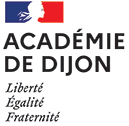 Rectorat de DijonDivision des affaires financièresDAF 4 – B - Action socialedaf4-as-depot@ac-dijon.frRectorat de DijonDivision des affaires financièresDAF 4 – B - Action socialedaf4-as-depot@ac-dijon.frRectorat de DijonDivision des affaires financièresDAF 4 – B - Action socialedaf4-as-depot@ac-dijon.frRectorat de DijonDivision des affaires financièresDAF 4 – B - Action socialedaf4-as-depot@ac-dijon.frRectorat de DijonDivision des affaires financièresDAF 4 – B - Action socialedaf4-as-depot@ac-dijon.frRectorat de DijonDivision des affaires financièresDAF 4 – B - Action socialedaf4-as-depot@ac-dijon.frRectorat de DijonDivision des affaires financièresDAF 4 – B - Action socialedaf4-as-depot@ac-dijon.frPRESTATION INTERMINISTERIELLE (P.I.M.)PRESTATION INTERMINISTERIELLE (P.I.M.)PRESTATION INTERMINISTERIELLE (P.I.M.)PRESTATION INTERMINISTERIELLE (P.I.M.)PRESTATION INTERMINISTERIELLE (P.I.M.)PRESTATION INTERMINISTERIELLE (P.I.M.)PRESTATION INTERMINISTERIELLE (P.I.M.)PRESTATION INTERMINISTERIELLE (P.I.M.)DemandeurDemandeurEnfant concernéEnfant concernéEnfant concernéEnfant concernéEnfant concernéEnfant concernéNom d’usage :  doit correspondre à celui notifié sur le dossier 2024Nom de jeune fille :  Prénom : Date de naissance : Grade : Etablissement d’affectation :  Nom d’usage :  doit correspondre à celui notifié sur le dossier 2024Nom de jeune fille :  Prénom : Date de naissance : Grade : Etablissement d’affectation :  NomNomPrénomPrénomPrénomDate de naissanceNom d’usage :  doit correspondre à celui notifié sur le dossier 2024Nom de jeune fille :  Prénom : Date de naissance : Grade : Etablissement d’affectation :  Nom d’usage :  doit correspondre à celui notifié sur le dossier 2024Nom de jeune fille :  Prénom : Date de naissance : Grade : Etablissement d’affectation :  Nom d’usage :  doit correspondre à celui notifié sur le dossier 2024Nom de jeune fille :  Prénom : Date de naissance : Grade : Etablissement d’affectation :  Nom d’usage :  doit correspondre à celui notifié sur le dossier 2024Nom de jeune fille :  Prénom : Date de naissance : Grade : Etablissement d’affectation :  Nom d’usage :  doit correspondre à celui notifié sur le dossier 2024Nom de jeune fille :  Prénom : Date de naissance : Grade : Etablissement d’affectation :  Nom d’usage :  doit correspondre à celui notifié sur le dossier 2024Nom de jeune fille :  Prénom : Date de naissance : Grade : Etablissement d’affectation :  Attestation du chef d’établissementAttestation du chef d’établissementAttestation du chef d’établissementAttestation du chef d’établissementAttestation du chef d’établissementAttestation du chef d’établissementNom d’usage :  doit correspondre à celui notifié sur le dossier 2024Nom de jeune fille :  Prénom : Date de naissance : Grade : Etablissement d’affectation :  Nom d’usage :  doit correspondre à celui notifié sur le dossier 2024Nom de jeune fille :  Prénom : Date de naissance : Grade : Etablissement d’affectation :  Je soussigné  ,Chef de l’établissement  atteste que l’enfant désigné ci-dessus a participé au séjour organisé par mon établissement sur le temps scolaire :à    Pays du  au montant payé par la famille :  euros.Fait à  , Le                         Signature et Cachet : 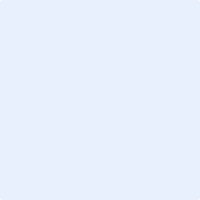 Je soussigné  ,Chef de l’établissement  atteste que l’enfant désigné ci-dessus a participé au séjour organisé par mon établissement sur le temps scolaire :à    Pays du  au montant payé par la famille :  euros.Fait à  , Le                         Signature et Cachet : Je soussigné  ,Chef de l’établissement  atteste que l’enfant désigné ci-dessus a participé au séjour organisé par mon établissement sur le temps scolaire :à    Pays du  au montant payé par la famille :  euros.Fait à  , Le                         Signature et Cachet : Je soussigné  ,Chef de l’établissement  atteste que l’enfant désigné ci-dessus a participé au séjour organisé par mon établissement sur le temps scolaire :à    Pays du  au montant payé par la famille :  euros.Fait à  , Le                         Signature et Cachet : Je soussigné  ,Chef de l’établissement  atteste que l’enfant désigné ci-dessus a participé au séjour organisé par mon établissement sur le temps scolaire :à    Pays du  au montant payé par la famille :  euros.Fait à  , Le                         Signature et Cachet : Je soussigné  ,Chef de l’établissement  atteste que l’enfant désigné ci-dessus a participé au séjour organisé par mon établissement sur le temps scolaire :à    Pays du  au montant payé par la famille :  euros.Fait à  , Le                         Signature et Cachet : Références bancairesRéférences bancairesJe soussigné  ,Chef de l’établissement  atteste que l’enfant désigné ci-dessus a participé au séjour organisé par mon établissement sur le temps scolaire :à    Pays du  au montant payé par la famille :  euros.Fait à  , Le                         Signature et Cachet : Je soussigné  ,Chef de l’établissement  atteste que l’enfant désigné ci-dessus a participé au séjour organisé par mon établissement sur le temps scolaire :à    Pays du  au montant payé par la famille :  euros.Fait à  , Le                         Signature et Cachet : Je soussigné  ,Chef de l’établissement  atteste que l’enfant désigné ci-dessus a participé au séjour organisé par mon établissement sur le temps scolaire :à    Pays du  au montant payé par la famille :  euros.Fait à  , Le                         Signature et Cachet : Je soussigné  ,Chef de l’établissement  atteste que l’enfant désigné ci-dessus a participé au séjour organisé par mon établissement sur le temps scolaire :à    Pays du  au montant payé par la famille :  euros.Fait à  , Le                         Signature et Cachet : Je soussigné  ,Chef de l’établissement  atteste que l’enfant désigné ci-dessus a participé au séjour organisé par mon établissement sur le temps scolaire :à    Pays du  au montant payé par la famille :  euros.Fait à  , Le                         Signature et Cachet : Je soussigné  ,Chef de l’établissement  atteste que l’enfant désigné ci-dessus a participé au séjour organisé par mon établissement sur le temps scolaire :à    Pays du  au montant payé par la famille :  euros.Fait à  , Le                         Signature et Cachet : IBAN : FR76 IBAN : FR76 Je soussigné  ,Chef de l’établissement  atteste que l’enfant désigné ci-dessus a participé au séjour organisé par mon établissement sur le temps scolaire :à    Pays du  au montant payé par la famille :  euros.Fait à  , Le                         Signature et Cachet : Je soussigné  ,Chef de l’établissement  atteste que l’enfant désigné ci-dessus a participé au séjour organisé par mon établissement sur le temps scolaire :à    Pays du  au montant payé par la famille :  euros.Fait à  , Le                         Signature et Cachet : Je soussigné  ,Chef de l’établissement  atteste que l’enfant désigné ci-dessus a participé au séjour organisé par mon établissement sur le temps scolaire :à    Pays du  au montant payé par la famille :  euros.Fait à  , Le                         Signature et Cachet : Je soussigné  ,Chef de l’établissement  atteste que l’enfant désigné ci-dessus a participé au séjour organisé par mon établissement sur le temps scolaire :à    Pays du  au montant payé par la famille :  euros.Fait à  , Le                         Signature et Cachet : Je soussigné  ,Chef de l’établissement  atteste que l’enfant désigné ci-dessus a participé au séjour organisé par mon établissement sur le temps scolaire :à    Pays du  au montant payé par la famille :  euros.Fait à  , Le                         Signature et Cachet : Je soussigné  ,Chef de l’établissement  atteste que l’enfant désigné ci-dessus a participé au séjour organisé par mon établissement sur le temps scolaire :à    Pays du  au montant payé par la famille :  euros.Fait à  , Le                         Signature et Cachet : Attestation de l’employeur du conjointAttestation de l’employeur du conjointJe soussigné  ,Chef de l’établissement  atteste que l’enfant désigné ci-dessus a participé au séjour organisé par mon établissement sur le temps scolaire :à    Pays du  au montant payé par la famille :  euros.Fait à  , Le                         Signature et Cachet : Je soussigné  ,Chef de l’établissement  atteste que l’enfant désigné ci-dessus a participé au séjour organisé par mon établissement sur le temps scolaire :à    Pays du  au montant payé par la famille :  euros.Fait à  , Le                         Signature et Cachet : Je soussigné  ,Chef de l’établissement  atteste que l’enfant désigné ci-dessus a participé au séjour organisé par mon établissement sur le temps scolaire :à    Pays du  au montant payé par la famille :  euros.Fait à  , Le                         Signature et Cachet : Je soussigné  ,Chef de l’établissement  atteste que l’enfant désigné ci-dessus a participé au séjour organisé par mon établissement sur le temps scolaire :à    Pays du  au montant payé par la famille :  euros.Fait à  , Le                         Signature et Cachet : Je soussigné  ,Chef de l’établissement  atteste que l’enfant désigné ci-dessus a participé au séjour organisé par mon établissement sur le temps scolaire :à    Pays du  au montant payé par la famille :  euros.Fait à  , Le                         Signature et Cachet : Je soussigné  ,Chef de l’établissement  atteste que l’enfant désigné ci-dessus a participé au séjour organisé par mon établissement sur le temps scolaire :à    Pays du  au montant payé par la famille :  euros.Fait à  , Le                         Signature et Cachet : Je soussigné(e) ,Employeur (ou représentant l’employeur) de M, Mme  certifie sur l’honneur qu’il ou elle ne bénéficie d’aucune aide ou participation pour la prestation sollicitée certifie sur l’honneur qu’il ou elle bénéficie d’une aide ou participation d’un montant de  € pour la prestation sollicitée.Fait à  Le Signature et Cachet :Je soussigné(e) ,Employeur (ou représentant l’employeur) de M, Mme  certifie sur l’honneur qu’il ou elle ne bénéficie d’aucune aide ou participation pour la prestation sollicitée certifie sur l’honneur qu’il ou elle bénéficie d’une aide ou participation d’un montant de  € pour la prestation sollicitée.Fait à  Le Signature et Cachet :Je soussigné  ,Chef de l’établissement  atteste que l’enfant désigné ci-dessus a participé au séjour organisé par mon établissement sur le temps scolaire :à    Pays du  au montant payé par la famille :  euros.Fait à  , Le                         Signature et Cachet : Je soussigné  ,Chef de l’établissement  atteste que l’enfant désigné ci-dessus a participé au séjour organisé par mon établissement sur le temps scolaire :à    Pays du  au montant payé par la famille :  euros.Fait à  , Le                         Signature et Cachet : Je soussigné  ,Chef de l’établissement  atteste que l’enfant désigné ci-dessus a participé au séjour organisé par mon établissement sur le temps scolaire :à    Pays du  au montant payé par la famille :  euros.Fait à  , Le                         Signature et Cachet : Je soussigné  ,Chef de l’établissement  atteste que l’enfant désigné ci-dessus a participé au séjour organisé par mon établissement sur le temps scolaire :à    Pays du  au montant payé par la famille :  euros.Fait à  , Le                         Signature et Cachet : Je soussigné  ,Chef de l’établissement  atteste que l’enfant désigné ci-dessus a participé au séjour organisé par mon établissement sur le temps scolaire :à    Pays du  au montant payé par la famille :  euros.Fait à  , Le                         Signature et Cachet : Je soussigné  ,Chef de l’établissement  atteste que l’enfant désigné ci-dessus a participé au séjour organisé par mon établissement sur le temps scolaire :à    Pays du  au montant payé par la famille :  euros.Fait à  , Le                         Signature et Cachet : Je soussigné(e) ,Employeur (ou représentant l’employeur) de M, Mme  certifie sur l’honneur qu’il ou elle ne bénéficie d’aucune aide ou participation pour la prestation sollicitée certifie sur l’honneur qu’il ou elle bénéficie d’une aide ou participation d’un montant de  € pour la prestation sollicitée.Fait à  Le Signature et Cachet :Je soussigné(e) ,Employeur (ou représentant l’employeur) de M, Mme  certifie sur l’honneur qu’il ou elle ne bénéficie d’aucune aide ou participation pour la prestation sollicitée certifie sur l’honneur qu’il ou elle bénéficie d’une aide ou participation d’un montant de  € pour la prestation sollicitée.Fait à  Le Signature et Cachet :PARTIE RESERVÉE A L'ADMINISTRATIONPARTIE RESERVÉE A L'ADMINISTRATIONPARTIE RESERVÉE A L'ADMINISTRATIONPARTIE RESERVÉE A L'ADMINISTRATIONPARTIE RESERVÉE A L'ADMINISTRATIONPARTIE RESERVÉE A L'ADMINISTRATIONJe soussigné(e) ,Employeur (ou représentant l’employeur) de M, Mme  certifie sur l’honneur qu’il ou elle ne bénéficie d’aucune aide ou participation pour la prestation sollicitée certifie sur l’honneur qu’il ou elle bénéficie d’une aide ou participation d’un montant de  € pour la prestation sollicitée.Fait à  Le Signature et Cachet :Je soussigné(e) ,Employeur (ou représentant l’employeur) de M, Mme  certifie sur l’honneur qu’il ou elle ne bénéficie d’aucune aide ou participation pour la prestation sollicitée certifie sur l’honneur qu’il ou elle bénéficie d’une aide ou participation d’un montant de  € pour la prestation sollicitée.Fait à  Le Signature et Cachet :Nombre de joursTauxTauxTauxMontantMontantJe soussigné(e) ,Employeur (ou représentant l’employeur) de M, Mme  certifie sur l’honneur qu’il ou elle ne bénéficie d’aucune aide ou participation pour la prestation sollicitée certifie sur l’honneur qu’il ou elle bénéficie d’une aide ou participation d’un montant de  € pour la prestation sollicitée.Fait à  Le Signature et Cachet :Je soussigné(e) ,Employeur (ou représentant l’employeur) de M, Mme  certifie sur l’honneur qu’il ou elle ne bénéficie d’aucune aide ou participation pour la prestation sollicitée certifie sur l’honneur qu’il ou elle bénéficie d’une aide ou participation d’un montant de  € pour la prestation sollicitée.Fait à  Le Signature et Cachet :4.14 €4.14 €de 5 à 20 joursJe soussigné(e) ,Employeur (ou représentant l’employeur) de M, Mme  certifie sur l’honneur qu’il ou elle ne bénéficie d’aucune aide ou participation pour la prestation sollicitée certifie sur l’honneur qu’il ou elle bénéficie d’une aide ou participation d’un montant de  € pour la prestation sollicitée.Fait à  Le Signature et Cachet :Je soussigné(e) ,Employeur (ou représentant l’employeur) de M, Mme  certifie sur l’honneur qu’il ou elle ne bénéficie d’aucune aide ou participation pour la prestation sollicitée certifie sur l’honneur qu’il ou elle bénéficie d’une aide ou participation d’un montant de  € pour la prestation sollicitée.Fait à  Le Signature et Cachet :87.05 €87.05 €de 21 jours et +Je soussigné(e) ,Employeur (ou représentant l’employeur) de M, Mme  certifie sur l’honneur qu’il ou elle ne bénéficie d’aucune aide ou participation pour la prestation sollicitée certifie sur l’honneur qu’il ou elle bénéficie d’une aide ou participation d’un montant de  € pour la prestation sollicitée.Fait à  Le Signature et Cachet :Je soussigné(e) ,Employeur (ou représentant l’employeur) de M, Mme  certifie sur l’honneur qu’il ou elle ne bénéficie d’aucune aide ou participation pour la prestation sollicitée certifie sur l’honneur qu’il ou elle bénéficie d’une aide ou participation d’un montant de  € pour la prestation sollicitée.Fait à  Le Signature et Cachet :Après examen des pièces justificatives présentées par l'agent, je certifie que les conditions imposées par la réglementation sont rempliesPour le recteur et par délégation,La cheffe de divisionMagali KHATRI Après examen des pièces justificatives présentées par l'agent, je certifie que les conditions imposées par la réglementation sont rempliesPour le recteur et par délégation,La cheffe de divisionMagali KHATRI Après examen des pièces justificatives présentées par l'agent, je certifie que les conditions imposées par la réglementation sont rempliesPour le recteur et par délégation,La cheffe de divisionMagali KHATRI Après examen des pièces justificatives présentées par l'agent, je certifie que les conditions imposées par la réglementation sont rempliesPour le recteur et par délégation,La cheffe de divisionMagali KHATRI Après examen des pièces justificatives présentées par l'agent, je certifie que les conditions imposées par la réglementation sont rempliesPour le recteur et par délégation,La cheffe de divisionMagali KHATRI Après examen des pièces justificatives présentées par l'agent, je certifie que les conditions imposées par la réglementation sont rempliesPour le recteur et par délégation,La cheffe de divisionMagali KHATRI Attestation sur l’honneurAttestation sur l’honneurAprès examen des pièces justificatives présentées par l'agent, je certifie que les conditions imposées par la réglementation sont rempliesPour le recteur et par délégation,La cheffe de divisionMagali KHATRI Après examen des pièces justificatives présentées par l'agent, je certifie que les conditions imposées par la réglementation sont rempliesPour le recteur et par délégation,La cheffe de divisionMagali KHATRI Après examen des pièces justificatives présentées par l'agent, je certifie que les conditions imposées par la réglementation sont rempliesPour le recteur et par délégation,La cheffe de divisionMagali KHATRI Après examen des pièces justificatives présentées par l'agent, je certifie que les conditions imposées par la réglementation sont rempliesPour le recteur et par délégation,La cheffe de divisionMagali KHATRI Après examen des pièces justificatives présentées par l'agent, je certifie que les conditions imposées par la réglementation sont rempliesPour le recteur et par délégation,La cheffe de divisionMagali KHATRI Après examen des pièces justificatives présentées par l'agent, je certifie que les conditions imposées par la réglementation sont rempliesPour le recteur et par délégation,La cheffe de divisionMagali KHATRI Je soussigné(e) (nom, prénom du demandeur)  n’avoir bénéficié d’aucune aide ou participation au titre de la présente demande avoir bénéficié d’une subvention de  € et certifié l’exactitude des renseignements fournis.Fait à   Le Signature :Je soussigné(e) (nom, prénom du demandeur)  n’avoir bénéficié d’aucune aide ou participation au titre de la présente demande avoir bénéficié d’une subvention de  € et certifié l’exactitude des renseignements fournis.Fait à   Le Signature :Après examen des pièces justificatives présentées par l'agent, je certifie que les conditions imposées par la réglementation sont rempliesPour le recteur et par délégation,La cheffe de divisionMagali KHATRI Après examen des pièces justificatives présentées par l'agent, je certifie que les conditions imposées par la réglementation sont rempliesPour le recteur et par délégation,La cheffe de divisionMagali KHATRI Après examen des pièces justificatives présentées par l'agent, je certifie que les conditions imposées par la réglementation sont rempliesPour le recteur et par délégation,La cheffe de divisionMagali KHATRI Après examen des pièces justificatives présentées par l'agent, je certifie que les conditions imposées par la réglementation sont rempliesPour le recteur et par délégation,La cheffe de divisionMagali KHATRI Après examen des pièces justificatives présentées par l'agent, je certifie que les conditions imposées par la réglementation sont rempliesPour le recteur et par délégation,La cheffe de divisionMagali KHATRI Après examen des pièces justificatives présentées par l'agent, je certifie que les conditions imposées par la réglementation sont rempliesPour le recteur et par délégation,La cheffe de divisionMagali KHATRI 